START OFF ON TARGET WITH THE HHA™ SPORTS OPTIMIZER CADET BOW SIGHTThe Cadet is the Perfect Bow Sight for Youth and Beginning Archers, as well as Bowfishing RigsWisconsin Rapids, WI – When you have a new archer, you don’t want to over complicate things. Learning the muscle control needed to repeatedly be on target is hard enough, you don’t need to throw extra pins into the sight picture. HHA Sports, the leaders in single-pin bow sight technology, have developed the perfect, lightweight, single-pin bow sight for youth and beginning archers – the Optimizer Cadet. The compact and lightweight sight is also perfect for bowfishing rigs, too. The HHA Sports Optimizer Cadet has all of the quality you’d expect from HHA Sports. The windage and elevation adjustments are tool-free, so sighting in is easy. The Cadet is made from CNC-machined aluminum and has fully-protected fiber-optics and weighs in at just under five ounces. The scope has a 1-5/8 inch diameter with a level on the bottom edge and an ultra-bright sight picture. The light weight and simple setup make this a great sight for teaching the right way to shoot. Those same features help make the Cadet a great sight for even the most experienced bowfishing enthusiasts who need to make fast shots on swimming fish under low light. The HHA Sports Optimizer Cadet comes in both right- and left-hand versions. Like you would expect from HHA Sports, it carries a 100-percent lifetime warranty and is Made in the U.S.A. About HHA SportsFor more than 30 years, HHA Sports has been the leader in single pin technology producing superior sights and accessories for archers.  With a passion for the outdoors, the company’s development team has created a line of products rich with exclusive features – from its patented R.D.S. technology to its A.R.M.O.R. Pin Technology – that set the brand apart from all others. With an eye firmly fixed on detail, HHA Sports is committed to creating the most highly functional gear.  Products are all Made in the USA and backed with a 100 percent lifetime warranty.  All this means whether you are scaling some of the world’s toughest terrain on a hunt, or shooting for gold in a championship round; you can always expect the very best, most accurate shooting from HHA Sports.  For more information about HHA Sports, visit: www.hhasports.com.Connect with us on social media: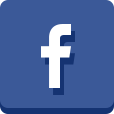 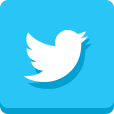 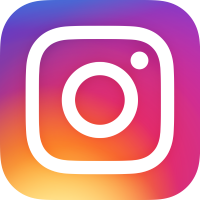 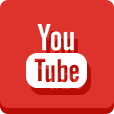 
Editor’s Note: For downloadable press releases and hi-res images, please visit our online press room. 